HOTEL INFORMATION
The Scandic Bergen City Hotel is our hotel of choice. Rooms have already been pre-booked. For your convenience, the conference will also take place at the hotel.Hakonsgaten 25015 BergenNorwayPhone: +47 55 30 90 80Fax: +47 55 30 90 91


TRANSPORTSAt the airport, you will find the Airport Express Coach (Flybussen) outside the arrival area. The bus goes towards the city center. During the day, there is a departure every 15 minutes (Saturdays every 20 minutes). Late at night there are departures approximately every 20 minutes. You will need to tell the bus driver to drop you off at the  Scandic Bergen City Hotel. 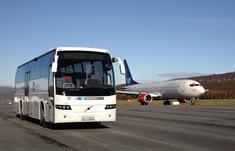 Cost is: 11.80€
You can also take a taxi ito the hotel:  Bergen Taxi Company.Telephone : 55 99 70 00Email : info@bergentaxi.noTo get around within the city center, the tramway is widely available !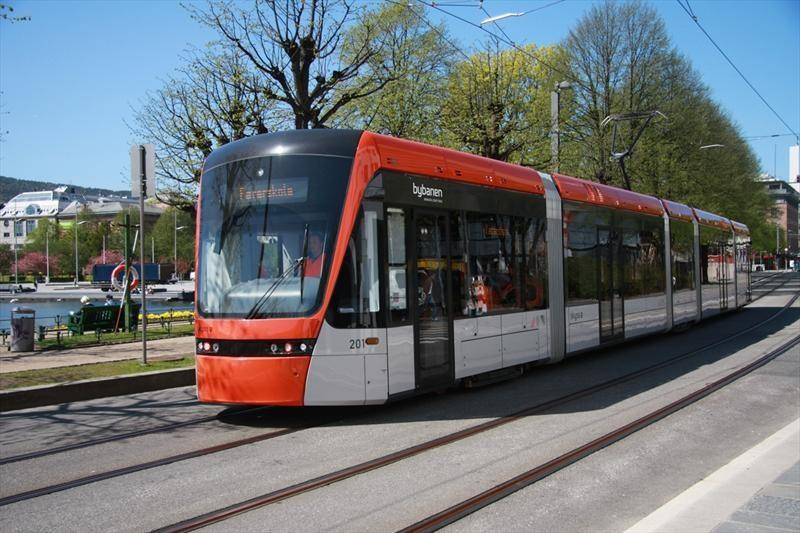 